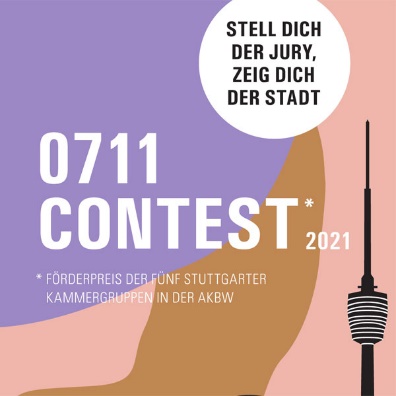 VerfassungserklärungProjekt:Entwurfsthema des Instituts:Persönlicher Titel des Entwurfs:Name der Hochschule:Institut: Betreuungsteam:Semesterarbeit / Bachelorarbeit / Masterarbeit: Entwurfsverfasser/KontaktdatenName:Adresse:E-Mail:Telefon:Ich/Wir bestätige/n hiermit alleinige Urheber der eingereichten Bewerbungsunterlagen und des zugrundeliegenden Projektes zu sein.Die eingereichten Arbeiten dürfen vom Auslober zum Zwecke der Veröffentlichung (Buch, Zeitschrift, Ausstellung, Website des Auslobers) vollumfänglich unter Namensnennung der Verfasserinnen und Verfasser genutzt werden. Hierfür stellen die Teilnehmenden die eingereichten Bilder, Planunterlagen und Textmaterialien unentgeltlich und frei von Rechten Dritter zur Verfügung. Alle sonstigen Rechte nach dem Urheberrechtsgesetz verbleiben bei den Verfasserinnen und Verfassern.__________________________________________________________________________________________Datum/Unterschrift